ТЕСТ  ЗА  УЧЕНИКЕ  5.РАЗРЕДА  КОЈИ  РАДЕ  ПО  ИОП-уПажљиво прочитај текст и препиши га:Рим је захваљујући својој војсци постао велика сила у старом веку.Римска војска је била дисциплинована,добро организована и наоружана а делила се на легије војне једјинице од 5-6000 људи.Римљани су освајањима створили огромну државу.Највише проблема Римљани су имали са Картагином(државом која се налазила на месту данашњег Туниса) са којом су водили 3 рата-Пунски ратови(Римљани Картагињане звали Пуни).Најпознатији био је други у коме је Пуне водио чувени Ханибал.И непокорни Гали (народ који је живео на простору данашње Француске) су им правили проблеме али их је у 1.в.п.н.е. покорио  велики римски восјковођа Гај Јулије Цезар.Први римски цар био је Октавијан Август.Одговори на питања:	На слици је римски легионар.Шта је легија?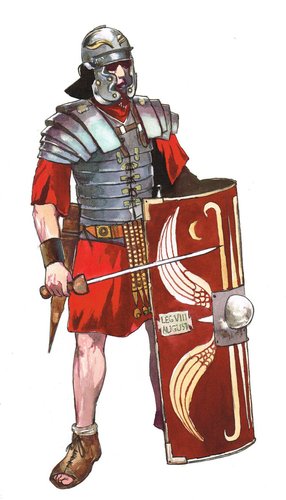 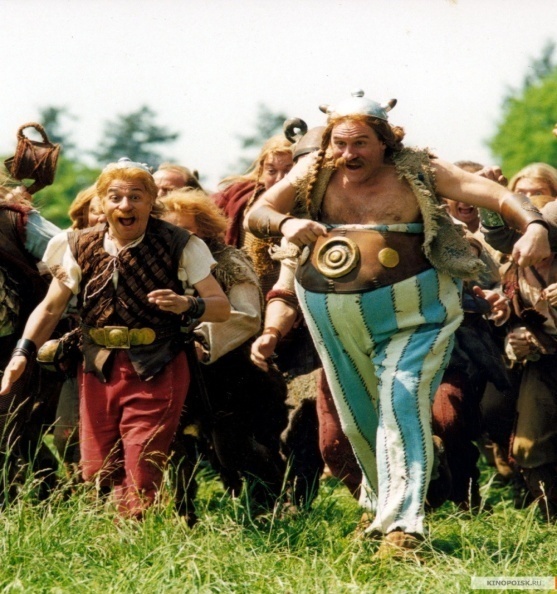 На слици су Aстерикс и Обеликс,најпознатији Гали.Где су они живели и који римски војсковођа их је покорио?Име и презиме:Разред и одељење: